Из опыта работы с детьми  подготовительной группыКоллаж «Космическое путешествие»        Космические приключения и путешествия на далёкие и неизвестные планеты Солнечной системы увлекают и захватывают всё внимание детей. Поэтому рассказывать об устройстве звёздного мира, важности изучения космического пространства необходимо уже в дошкольном возрасте. Поддерживать интерес детей к этой теме можно, если информация будет доступной для их понимания, увлекательной и наглядной, а содержание образовательной деятельности даст возможность выразить свои эмоциональные переживания и применить на практике освоенные знания о космосе.        В рамках проекта одного дня,  мы с детьми группы «Ягодка провели беседу о космосе, поиграли в дидактические игры: «Сосчитай планеты», «Собери космический мусор», подвижную игру «Ракетодром», разучили физминутку «Звездочёт», прочитали стихотворение «Юрий Гагарин», конструировали из крупного строительного материала «Ракеты». По ручному труду ребята активно и с большим удовольствием рисовали и вырезали планеты, ракеты, звёзды. Вот такой коллаж у нас получился!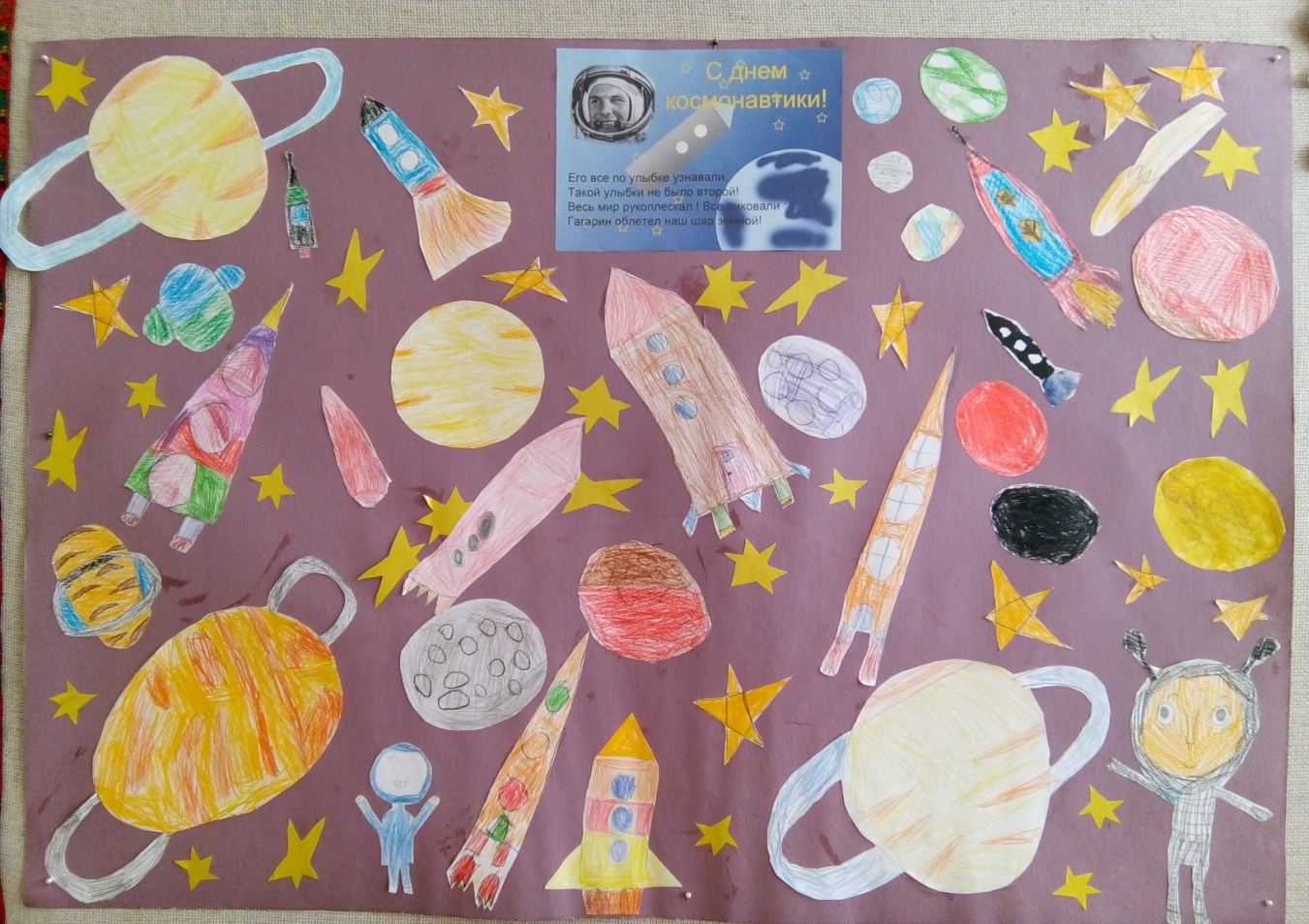 Воспитатель: Ессе Наталья Ивановна	12.04.2018